	6° FESTIVAL DELLE BANDE TRENTINE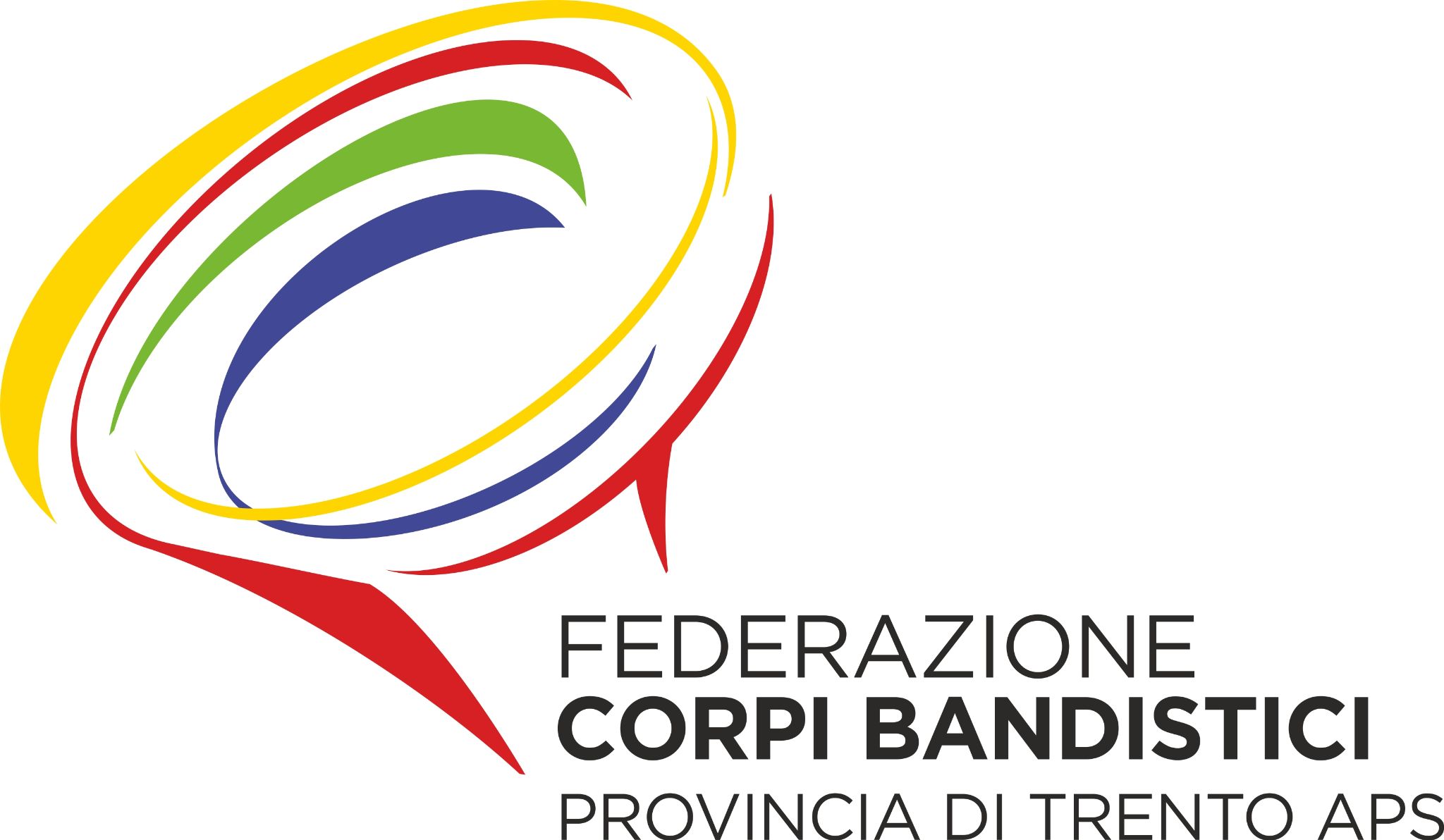 	Giornate di Qualificazione Musicale	21 – 22 ottobre 2023 MODULO DI ISCRIZIONEDenominazione del corpo bandistico	_____________________________________________________con sede in (via, piazza, ecc.)	_____________________________________________________frazione	_____________________________________________________comune	___________________________________________ cap ______indirizzo e-mail	_____________________________________________________telefono	_____________________________________________________presidente	_____________________________________________________maestro	_____________________________________________________Modalità:      esecuzione e prova 	solo prova brani presentati:Brano di riscaldamento:		 	si	noEntro il 24 settembre 2023 deve essere inviato alla Federazione corpi bandistici della provincia di Trento il presente modulo di iscrizione unitamente alla seguente documentazione:ricevuta del pagamento della quota di iscrizione;biografia della banda;curriculum del direttore; una foto della banda in formato .jpg;2 (due) copie in originale della partitura dei brani eseguiti. Ricordiamo che le fotocopie sono vietate per legge. La responsabilità di eventuali fotocopie di partiture pubblicate e in commercio ricade interamente sulla banda partecipante. Dopo l’esibizione le partiture saranno riconsegnate;schema dettagliato della disposizione sul palco dei musicisti ed elenco percussioni necessarie (vedi fine documento);Luogo e data _______________________Firma del presidente _____________________	6° FESTIVAL DELLE BANDE TRENTINE	Giornate di Qualificazione Musicale	21 – 22 ottobre 2023SCHEMA DI DISPOSIZIONE SUL PALCODenominazione del corpo bandistico	_____________________________________________________FILA 1: sedie n. ______________ leggii n. ______________FILA 2: sedie n. ______________ leggii n. ______________FILA 3: sedie n. ______________ leggii n. ______________FILA 4: sedie n. ______________ leggii n. ______________FILA 5: sedie n. ______________ leggii n. ______________ELENCO PERCUSSIONI NECESSARIE________________________________________________________________________________________________________________________________________________________________________________________________________________________________________________________________________________________________________________________________________________________________________________________________________________________________________________________________________________________________________________________________________________Nel riquadro sottostante disegnare la disposizione della banda e delle percussioniTitoloAutoreEditoreDurata